ARDEN JONES RELEASES age tape 5VNCLM_ x ATLANTIC RECORDS RISING ARTIST TO RELEASE A 3 TRACK EP ON THE FIRST THURSDAY OF EVERY MONTH OF 2022age tape 5 INCLUDES SUMMER-READY SINGLE, “bedroom floor”RECENTLY TOURED WITH TAI VERDES AND THOMAS HEADONLISTEN TO age tape 5 HERE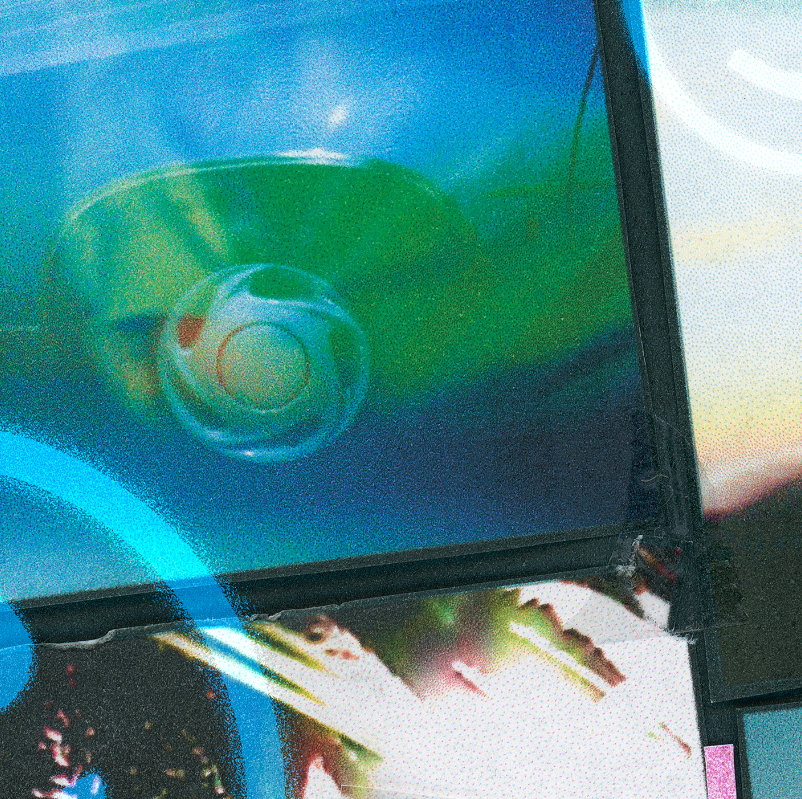 DOWNLOAD ARTWORK Rising California singer/songwriter/multi-instrumentalist Arden Jones has released his latest 3-song project, age tape 5. The vnclm_ x Atlantic Records artist is releasing a collection of 3 new songs on the first Thursday of every month for the rest of 2022. Today’s release, age tape 5, features the standout track, “bedroom floor” as well as two additional songs, “push start,” and “ordinary.”  age tape 5 is streaming now HERE.On the project, Arden shared, “[QUOTE]”So far this year, Jones has released age tape 1, age tape 2 , age tape 3, and age tape 4, sharing consistent new music with his loyal and eager fans. Earlier this year, Jones toured with breakout stars Tai Verdes and Thomas Headon.  After racking up over 38 million streams, the 21-year-old Marin County-born singer, songwriter, and multi-instrumentalist bottles the sunshine of an endless California summer into elastic rhymes, radiant hooks, and euphoric piano-laced beats. The new projects follow Jones’ vnclm_ x Atlantic Records debut “Rollercoaster” and his viral hit “Parallel Parking.”Currently boasting over 1.3 million monthly Spotify listeners, Arden is hard at work on his debut project. Stay tuned for more from this rising star!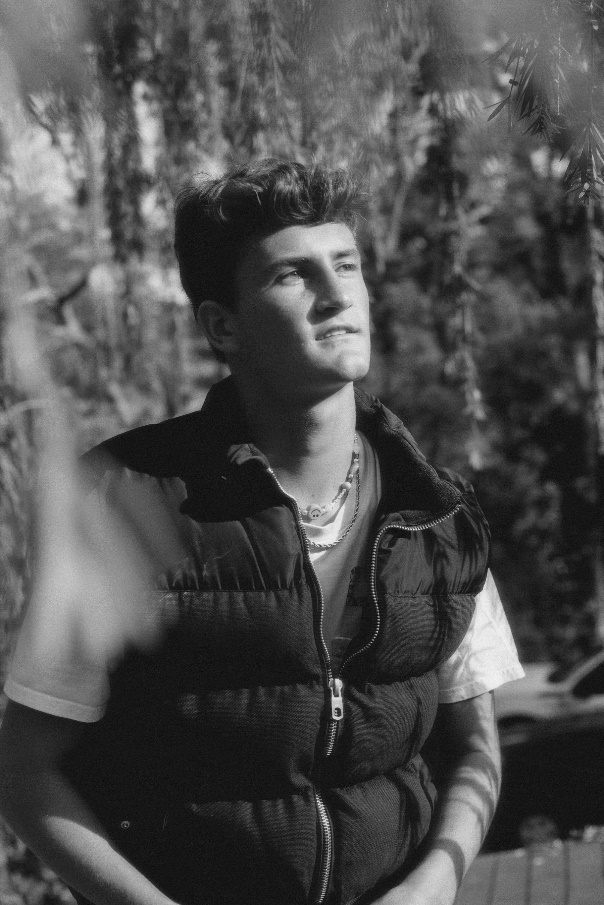 DOWNLOAD PRESS PHOTOS CONNECT WITH ARDEN JONESINSTAGRAM | TIKTOK | YOUTUBE | SPOTIFYFor press inquiries, please contact:
Jessica Nall // Jessica.Nall@atlanticrecords.comGabrielle Reese // Gabrielle.Reese@atlanticrecords.com 